Supplementary information Figure S1: Chemical structure of lutein (a) and L-ascorbic acid (b). 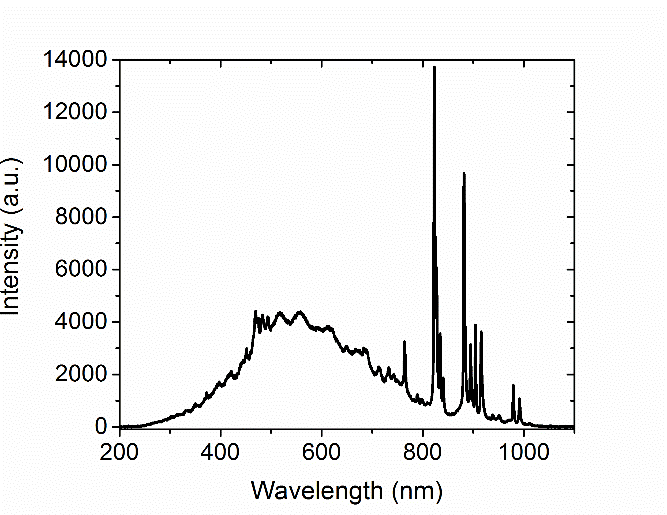 Figure S2: Spectrum of the Siemens HBO 75W – XBO 100W lamp, used for artificial illumination of lutein-zein particle dispersions. Table S1: Particle sizes (Intensity averaged) of Z, LZ, ZA, and LZA dispersions measured directly after dialysis, and measured after 7 days after dialysis (Z = zein, LZ = lutein-zein, ZA = zein-AA, LZA = lutein-zein-AA). Figure S3: UV-vis spectra corresponding to the data in Figure 5. Effect of exposure to light on the concentration of lutein over time for (a) the lutein reference, (b) a dispersion with 2.5 wt% zein concentration, (c) a dispersion with 3.5 wt% zein concentration, (d) a dispersion with 5.5 wt% zein concentration, and (e) a dispersion with 6.5 wt% zein concentration. All particle dispersions were prepared using an initial amount of 0.010 wt% lutein (including the reference). Figure S4: Corresponding UV-vis spectra of Figure 6, lutein content of Lutein-zein particle dispersions and reference placed in a dark room after illumination by a Siemens HBO 75W – XBO 100W lamp. UV-vis spectra over time for (a) the lutein (L) reference, (b) lutein and AA (LA) reference, (c) a dispersion with 2.5 wt% zein concentration and lutein (LZ), and (d) a dispersion with 2.5 wt% zein concentration, lutein and AA (LZA).Figure S5: Corresponding UV-vis spectra for Figure 7, Lutein-zein particle dispersions and references samples placed in the windowsill and illuminated by daylight (October until April). UV-vis spectra over time for (a) the lutein (L) reference, (b) lutein and AA (LA) reference, (c) a dispersion with 2.5 wt% zein concentration and lutein (LZ), and (d) a dispersion with 2.5 wt% zein concentration, lutein and AA (LZA).sampleParticle diameter (nm)after dialysis Particle diameter (nm)7 days after dialysisZ102.9 ± 44.6127.1 ± 68.4LZ 106.3 ± 46.2111.6 ± 49.9ZA129.7 ± 72.3231.5 ± 82.4LZA 119.5 ± 61.2237.1 ± 125.7